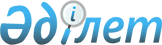 О внесении изменения и дополнения в постановление акимата Сарыагашского района от 20 января 2014 года № 6 "Об организации и объемах общественных работ за счет средств местного бюджета в 2014 году"
					
			Утративший силу
			
			
		
					Постановление акимата Сарыагашского района Южно-Казахстанской области от 22 июля 2014 года № 449. Зарегистрировано Департаментом юстиции Южно-Казахстанской области 18 августа 2014 года № 2778. Утратило силу в связи с истечением срока применения – (письмо аппарата акима Сарыагашского района Южно-Казахстанской области от 9 января 2015 года № 59)      Сноска. Утратило силу в связи с истечением срока применения – (письмо аппарата акима Сарыагашского района Южно-Казахстанской области от 09.01.2015 № 59).

      В соответствии с пунктом 2 статьи 31 Закона Республики Казахстан от 23 января 2001 года «О местном государственном управлении и самоуправлении в Республике Казахстан», статьей 20 Закона Республики Казахстан от 23 января 2001 года «О занятости населения» и постановлением Правительства Республики Казахстан от 3 марта 2014 года № 170 «О внесении изменений в постановление Правительства Республики Казахстан от 19 июня 2001 года № 836 «О мерах по реализации Закона Республики Казахстан от 23 января 2001 года «О занятости населения», акимат Сарыагашского района ПОСТАНОВЛЯЕТ:



      1. Внести в постановление акимата Сарыагашского района от 20 января 2014 года № 6 «Об организации и объемах общественных работ за счет средств местного бюджета в 2014 году» (зарегистрировано в Реестре государственной регистрации нормативных правовых актов за № 2529, опубликовано 21 февраля 2014 года в газете «Сарыагаш») следующие изменение и дополнение:



      пункт 2 изложить в следующей редакции:

      «2. Оплата труда безработных, участвующих в общественных работах, регулируется в соответствии с законодательством Республики Казахстан на основании трудового договора и зависит от количества, качества и сложности выполняемой работы.»;



      дополнить пунктом 2-1 следующего содержания:

      «2-1. На безработных, участвующих в оплачиваемых общественных работах, распространяются трудовое законодательство, законодательство о пенсионном обеспечении и страховании.».



      2. Контроль за исполнением настоящего постановления возложить на заместителя акима района А.Турдалина. 



      3. Настоящее постановление вводится в действие после дня его первого официального опубликования.       Аким района                                     Б.Парманов

 

 
					© 2012. РГП на ПХВ «Институт законодательства и правовой информации Республики Казахстан» Министерства юстиции Республики Казахстан
				